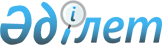 Қазақстан Республикасының мемлекеттік экспорттық бақылау жүйесiн жетiлдiру жөнiндегi жұмыс тобын құру туралыҚазақстан Республикасы Премьер-Министрінің 2004 жылғы 23 желтоқсандағы N 378-ө Өкімі

      Қазақстан Республикасының мемлекеттік экспорттық бақылау жүйесiн жетiлдiру мақсатында: 

      1. Мынадай құрамда жұмыс тобы құрылсын: Лукин                        - Қазақстан Республикасының Индустрия  

Андрей Иванович                және сауда вице-министрi, жетекшi Тұрсынов                     - Қазақстан Республикасы Индустрия және 

Рахат Қалыбекұлы               сауда министрлiгi экспорттық бақылау 

                               және лицензиялау басқармасының 

                               бастығы, жетекшiнiң орынбасары Жұбанышев                    - Қазақстан Республикасы Индустрия және 

Сақып Кәденұлы                 сауда министрлігінiң экспорттық 

                               бақылау және лицензиялау басқармасы 

                               экспорттық бақылау бөлiмiнiң 

                               бастығы, хатшы Тілеубекова                  - Қазақстан Республикасы Денсаулық  

Бақыткүл Төлеуханқызы          сақтау министрлiгiнiң Мемлекеттiк 

                               санитарлық-эпидемиологиялық 

                               қадағалау комитетi 

                               санитарлық-эпидемиологиялық қадағалау 

                               басқармасының бастығы Бексаринова                  - Қазақстан Республикасы Индустрия және 

Гүлнар Сәкенқызы               сауда министрлiгiнiң Әкiмшiлiк және 

                               құқықтық жұмыс департаментi заң 

                               басқармасының бастығы Есболлаев                    - Қазақстан Республикасы Ауыл  

Ақын Имаханұлы                 шаруашылығы министрлігінiң 

                               Ветеринария департаментi 

                               лицензиялау, ветеринарлық 

                               препараттарды мемлекеттiк тiркеу 

                               және ветеринарлық инспекция 

                               басқармасының бастығы Ақпанбаева                   - Қазақстан Республикасы Индустрия және 

Дина Қияшқызы                  сауда министрлігінiң экспорттық 

                               бақылау және лицензиялау басқармасы 

                               бастығының орынбасары Смағұлов                     - Қазақстан Республикасы Қаржы 

Ермек Мауылханұлы              министрлігінiң Кедендiк бақылау 

                               комитетi тарифтiк емес реттеу және 

                               экспорттық бақылау бөлiмiнiң бастығы Шәрiпова                     - Қазақстан Республикасы Көлiк және 

Динара Хайроллақызы            коммуникация министрлігінiң Заң 

                               департаментi заң жобалау қызметiн 

                               қамтамасыз ету бөлiмiнiң бастығы Мәсенов                      - Қазақстан Республикасы Энергетика 

Шыңғыс Төлегенұлы              және минералдық ресурстар 

                               министрлiгiнiң Атом энергетикасы 

                               комитетi материалдарды бақылау 

                               бөлiмiнiң бастығы Бұтаев                       - Қазақстан Республикасы Ауыл 

Құдайбердi Мырзаханұлы         шаруашылығы министрлігінiң 

                               Өсiмдiктердi қорғау және олардың 

                               карантинi департаментi өсiмдiктер 

                               карантинi жөнiндегі мемлекеттiк 

                               инспекция бөлiмiнiң бастығы Тоғызбаев                    - Қазақстан Республикасы Сыртқы iстер 

Олжас Қабдешұлы                министрлiгi Еуропадағы қауiпсiздiк 

                               және ынтымақтастық ұйымы, халықаралық 

                               қауiпсiздiк құрылымдары және 

                               экспорттық бақылау бөлiмiнiң бастығы Сәрсенбаев                   - Қазақстан Республикасы Қорғаныс 

Марат Жорабекұлы               министрлiгінiң Халықаралық 

                               ынтымақтастық департаментi 

                               халықаралық шарт бөлiмiнiң аға 

                               офицерi Рахметов                     - Қазақстан Республикасы Ұлттық  

Әбiлхайыр Орақұлы              қауiпсiздiк комитетiнiң Заң 

                               басқармасының консультанты (келiсiм 

                               бойынша) Қожабеков                    - Қазақстан Республикасы Iшкi iстер 

Жанат Мұхамбетзәкiрұлы         министрлігінiң Қоғамдық қауiпсiздiк 

                               департаментi лицензиялық рұқсат ету 

                               жүйесi басқармасының аға инспекторы Құтыбаев                     - Қазақстан Республикасы Бiлiм және  

Бақыт Өмiрзақұлы               ғылым министрлігінiң Ғылым 

                               департаментi ғылыми-техникалық 

                               бағдарламалар мен инновациялық 

                               қызметтi болжамдау және дамыту 

                               басқармасының бас маманы       2. Жұмыс тобы 2005 жылғы 20 наурызға дейiнгi мерзiмде: 

      1) экспорттық бақылау саласындағы халықаралық заңнама мен халықаралық мемлекеттiк өзара iс-қимыл тәжiрибесiне талдау жүргiзсiн; 

      2) Қазақстан Республикасының Yкiметiне: 

      Қазақстан Республикасында экспорттық бақылау жүйесiн жетiлдiру жөнiндегi, оның iшiнде: 

      экспорттық бақылауға жататын өнiмдердiң бақылау тiзiмдерiн қайта жасау және олардың кодталуын он таңбалы нөмiрлеуге ауыстыру; 

      экспорттық бақылаудың автоматтандырылған жүйесiн енгiзу жөнiндегі iс-шаралар жоспарының жобасын; 

      үйлестірушi мемлекеттiк органды белгiлеудi және мемлекеттiк органдардың функциялары өкілеттіктерiн дәл ажыратуды көздейтiн Қазақстан Республикасындағы экспорттық бақылау ережесiн енгiзсiн.        Премьер-Министр 
					© 2012. Қазақстан Республикасы Әділет министрлігінің «Қазақстан Республикасының Заңнама және құқықтық ақпарат институты» ШЖҚ РМК
				